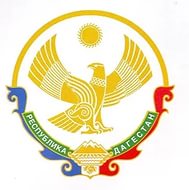 МИНИСТЕРСТВО ОБРАЗОВАНИЯ И НАУКИ РЕСПУБЛИКИ ДАГЕСТАНГКОУ РД «Сангарская средняя общеобразовательная школаЛакского района»368071.Республика Дагестан,Лакский район с Сангар.  sangar.sosh@mail.ru              тел:+79285205835                                                                 ПРИКАЗ №130.08.2020г «Об усилении дезинфекционных мероприятий»На основании Постановления Главного государственного санитарного врача РФ от 30 июня 2020 г. N 16 "Об утверждении санитарно-эпидемиологических правил СП 3.1/2.4.3598-20 "Санитарно-эпидемиологические требования к устройству, содержанию и организации работы образовательных организаций и других объектов социальной инфраструктуры для детей и молодежи в условиях распространения новой коронавирусной инфекции (COVID-19)"ПРИКАЗЫВАЮ:1.	Мусаевой З.А..,заместителю  директора по ВР •	  организовать ежедневный медицинский осмотр (утренний фильтр) и не   допускать детей и сотрудников с признаками заболеваний острыми респираторными инфекциями в ОО;•	 принимать меры по своевременной изоляции учащихся, педагогов и персонала с признаками ОРВ;•	ввести масочный режим для учащихся, педагогов и персонала, в том числе для персонала пищеблока.2 . Техперсоналу:•	обеспечить регулярное и качественное проведение влажной уборки с применением дезинфицирующих средств, обеззараживания воздуха помещений через проветривание классных помещений; •	проверять наличие мыла, бумажных полотенец для рук.•	производить влажную уборку в кабинетах начальной школы на 2-ой перемене в период питания учащихся начальной школы с применением дезинфицирующих средств;•	в течении учебного дня протирать дверные ручки, школьные парты, перила с применением дезинфицирующих средств.3. Гасановой Э.И.., ст. вожатой:•	ежедневно до 08.30 часов предоставлять информацию об отсутствующих детях за прошедший день 4. Гаджиевой Х.М., зам. директора по УВР:•	в случае выявления групповых ОРВИ в одном классе, удельный вес которых составляет 20 % и более от численности класса, временно приостанавливать учебный процесс в классе, предварительно согласовав вопрос с ГКУ РД «ЦОДОУ ЗОЖ»•	  временно отменить кабинетную систему, закрепить классы за кабинетами. 5. Классным руководителям 1-11 классов:•	  провести беседы с обучающимися   по соблюдению режима по профилактике гриппа, ограничению прогулок, правилам личной гигиены, самосохранения в период эпидемии;6. Учителям – предметникам в случае закрытия класса на карантин:•	  провести корректировку рабочих программ, календарно тематического планирования;•	на страницах классного журнала по своему предмету в разделе  «Что пройдено на уроке» прописывать «Карантин»7. Мусаевой З.А.,  зам.  директора  по ВР:•	  запретить проведение мероприятий воспитательного, спортивного характера в ОУ с привлечением учащихся.        8.  Вести следующий режим оповещения родителей:•	директор принимает решение о введении карантина, доводит данную информацию до сведения  классных руководителей 1-11 классов, классный руководитель  в свою очередь оповещает родителей о введении карантина в классе, о сроках.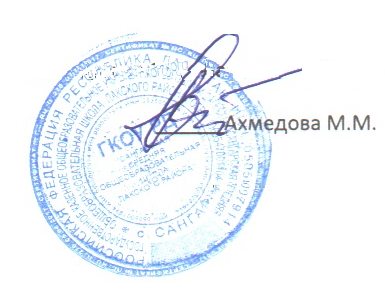   9. Контроль  исполнения    настоящего приказа    оставляю  за  собой.   Директор школы  			     		